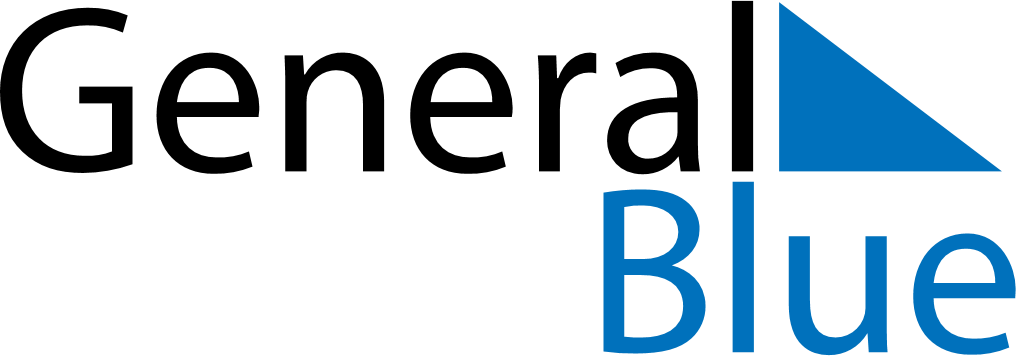 December 2024December 2024December 2024MayotteMayotteSUNMONTUEWEDTHUFRISAT12345678910111213141516171819202122232425262728Christmas Day293031